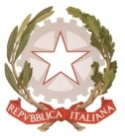 MINISTERO  DELL’ ISTRUZIONE, DELL’UNIVERSITA’, DELLA RICERCAUFFICIO SCOLASTICO REGIONALE PER IL LAZIOLICEO SCIENTIFICO STATALE“TALETE”00195 ROMA - Via Camozzi, 2 - Tel. 06121124305 - Fax 0667663879 - Distretto 25  RMPS48000T - e mail: rmps48000t@istruzione.it - www.liceotalete.it  C.F.97021010588  Roma, 06/02/2020Agli StudentiAi GenitoriAi DocentiAl Personale ATAAlla DSGA Sig.ra Paola Leonip.c. alla RSPP Arc. Cristina MaiolatiCIRCOLARE N. 291Oggetto: divieto accesso rampe di scale che conducono ai terrazziSi avvisano gli studenti che, per motivi di sicurezza,  è assolutamente vietato accedere alle rampe di scale che dal secondo piano conducono ai terrazzi,  e di conseguenza è altrettanto vietato  sostare sui pianerottoli corrispondenti.Invito tutti a rispettare la disposizione; eventuali trasgressioni saranno sanzionate.IL DIRIGENTE SCOLASTICOProf. Alberto Cataneo                                                                                  (Firma autografa sostituita a mezzo  stampa                                                                                                                                                                                                                        ai sensi dell’art. 3 comma 2 del d.lgs. n.39/1993)